  UBND QUẬN LONG BIÊNTRƯỜNG THCS VIỆT HƯNGREVISION FOR THE FIRST FINAL TERM TESTGRADE 7 (SCHOOL YEAR: 2023-2024)I. KNOWLEDGE1. Vocabulary- Hobbies- Healthy living- Community service- Music and arts- Food and drink- A visit to a school2. Pronunciation- Sounds: /ɜː/ and /ə/- Sounds: /f/ and /v/- Sounds: /t/, /d/, and /id/- Sounds: /ʃ/ and /ʒ/- Sounds: /ɒ/ and /ɔː/- Sounds: /tʃ/ and /dʒ/3. Grammar3.1. Present simplea. To Be: (am/ is/ are)b. Ordinary verbs:* Use: Diễn tả một sự thật ở hiên tại, một quy luật, một chân lý hiển nhiênDiễn tả một thói quen,môt sự việc lập đi lập lại ở hiện tại, một phong tục.* Các trạng từ dùng trong thời HTĐ:- Always, usually, often, not often, sometimes, occasionally, never;- Everyday, every week/ month/ year..., on Mondays, Tuesdays, .... , Sundays.- Once/twice/ three times... a week/month/y ear ...;- Every two weeks, every three months (a quarter)- Whenever, every time, every now and then, every now and again, every so often* Cách phát âm:Với các ngôi thứ ba (3) số ít, đuôi "S" được đọc như sau:3.2. Simple sentencesChỉ có 1 mệnh đề chính, nghĩa là có 1 chủ ngữ và 1 động từ.Có thể chủ ngữ là 2 danh từ nối bằng 'and' hoặc có 2 động từ nối bằng 'and' nhưng vẫn là 1 câu đơn.Ví dụ:	I went to the supermarket yesterday. Mary and Tom are playing tennis. 3.3. Past simplea. CẤU TRÚC1. Khẳng địnhĐộng từ tobe: S + was/wereI/He/She/It + wasYou/We/They + wereĐộng từ thường: S + V (quá khứ)2. Phủ địnhĐộng từ tobe: S + wasn’t/weren’tĐộng từ thường: S + didn’t + V (nguyên thể)3. Câu hỏiĐộng từ tobe: Was/Were + S?Trả lời: Yes, S + was/were. – No, S + wasn’t/weren’t.Động từ thường: Did + S + V (nguyên thể)?Trả lời: Yes, S + did. – No, S + didn’t.Câu hỏi với từ để hỏi: Từ để hỏi + was/were + S ?			Từ để hỏi + did + S + V (nguyên thể)?Trả lời: S + V (quá khứ)/was/were…b. CÁCH SỬ DỤNGDùng để diễn tả một hành động đã xảy ra và kết thúc trong quá khứ.Ví dụ:They went to the concert last night. (Họ đã tới rạp hát tối hôm qua.)The plane took off two hours ago. (Máy bay đã cất cánh cách đây 2 giờ.)She watched this film yesterday. (Cô ấy đã xem bộ phim này hôm qua.)c. DẤU HIỆU NHẬN BIẾTTrong câu có các trạng từ chỉ thời gian trong quá khứ:– yesterday: hôm qua– last night/ last week/ last month/ last year: tối qua/ tuần trước/ tháng trước/ năm ngoái– ago: cách đây. (two hours ago: cách đây 2 giờ/ two weeks ago: cách đây 2 ngày …)– when: khi (trong câu kể)3.4. Comparisons: like, different from, (not) as … as1. like (như/ giống như): được dùng để diễn đạt sự giống nhau nhau.Sau like là là một danh từ hoặc đại từ: like + noun/pronounVí dụ: This picture is like the one I saw at the art museum.(Bức tranh này giống bức tranh mà tôi đã nhìn thấy ở bảo tang nghệ thuật.)2. different from (khác với): để thể hiện hai hoặc nhiều sự vật, hiện tượng không giống nhau.Sau different from là là một danh từ hoặc đại từ: S + be + different from + noun/pronounVí dụ: Painting portraits is different from painting landscapes.(Vẽ tranh chân dung khác với vẽ tranh phong cảnh.)3. as + adj + as- S + be + as + adj + as + danh từ/ đại từ (cũng… như): để thể hiện hai sự vật, hiện tượng tương tự nhau.Ví dụ: Folk music is as melodic as pop music.(Nhạc dân gian thì du dương như là nhạc pop.)- S + be + not as + adj + as (không… như…): để thể hiện một sự vật, hiện tượng hơn hoặc kém so với sự vật, hiện tượng khác.Ví dụ: Classical music is not as exciting as rock.(Nhạc cổ điển không thú vị bằng nhạc rock.)3.5. some, a lot of, lots ofChúng ta sử dụng some, a lot of/ lots of với cả danh từ đếm được và danh từ không đếm được để mô tả số lượng.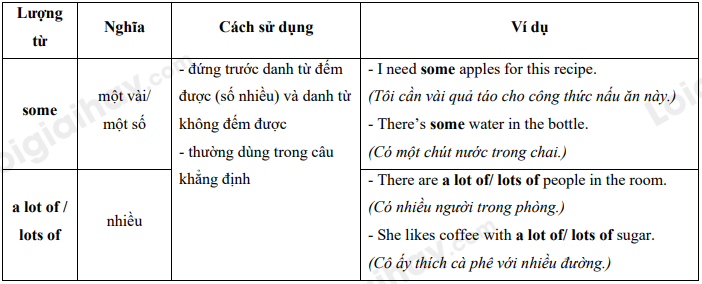 3.6. Prepositions of time and place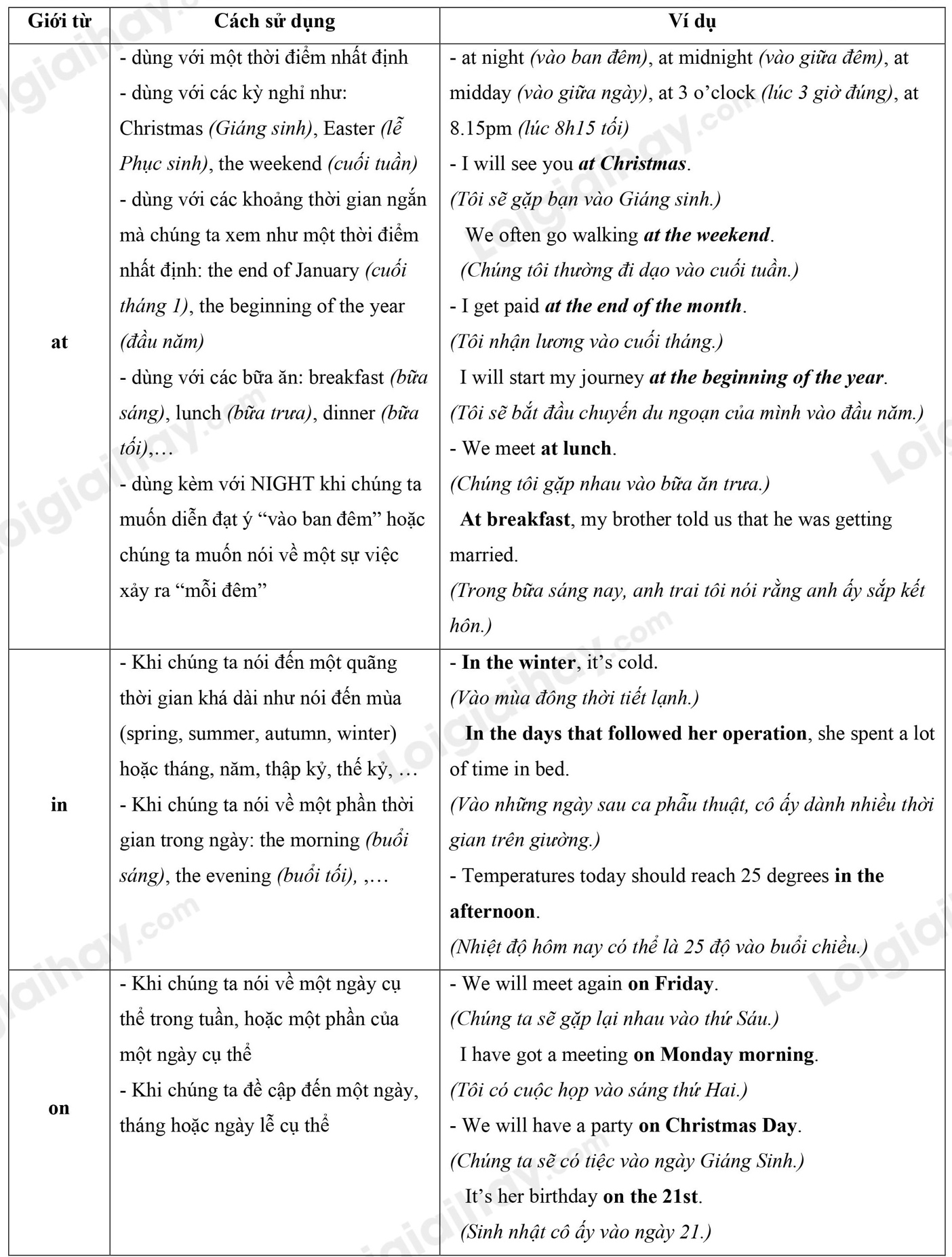 II. EXERCISEChoose the word whose underlined part was pronounced differently from that of the others1. A. control		B. bottle		C. volunteer		D. concentrate2. A. shiny		B. shampoo		C. machine		D. research3. A. of		B. funny		C. wife			D. bookshelf4. A. measure 		B. pleasure 		C. usual 		D. sugar5. A. torch                  	B. forget                     	C. inform		D. tornChoose the word which is stressed differently from the rest 6. A. village		B. summer		C. hotel		D. winter7. A. raincoat		B. machine		C. airport		D. bookshop8. A. homesick	B. explain		C. allow		D. expect9. A. enjoy		B. collect		C. escape		D. paper10. A. answer		B. repeat		C. repair		D. attractChoose the underlined part that needs correction 11. I think your idea is quite different as mine.        A		          B    C                  D12. Some people say that the melody of classical music isn't more quick as hip-hop. 		     A		   B	          C		       D13. She thinks her younger brother plays the piano as good as she does. 	  A	         B		           C		     D14. How many banana did you buy. Mom? - Three, my dear.      A		   B		  C		            D15. How many pork does your mother decide to cook this food? - A kilo. 	      A	            B			      C		          DChoose the correct answer16. My father loved ______ horse-riding when he lived in France.A. doing		B. going		C. playing		D. taking17. The theme of this show is ______ that of the show I watched last week.			A. the same as		B. different from	C. as interesting as	D. All are correct18. There is ______ bread and milk in the fridge, but there isn't ______ orange juice, I think.A. some – some	B. some – any		C. a – an		D. some – an19. How many ______ did you buy yesterday?A. cheese		B. bottles of cooking oil	C. egg		D. All are correct20. Vegetables are one of the most important parts of my diet, and my favourite one is ______.A. pork		B. beef			C. spinach		D. tuna21. The ______ were supported by strings under the water.A. sculptures		B. songwriters		C. composers		D. puppets22. This painting is prettier, but it is not ______ the other one.  A. as expensive than	B. expensive than	C. as expensive as	D. much expensive as23. Mozart was one of the most famous composers ______ classical music.A. about                     B. of                           	C. in                           	D. for24. We guess that there were ______ 10,000 people at the concert last night.A. above                     B. like            		C. for			D. about25. "Would you like to have ______ apple juice?"A. lots            		B. a lot           		C. some                      	D. little26. He bought ______ books and then left for home.A. much more            B. a few                    	C. a lot           		D. a little27. Viet Duc High School in Ha Noi is one of the oldest schools in Viet Nam. They _____ it in 1897.A. built                       B. got			C. made                      	D. did28. Last year, Linh participated in _____ funds for street children.A. raising                    B. making		C. gathering               	D. taking29. The lemonade isn't very sweet. I'll add some more ______ .A. salt             		B. pepper		C. sugar		D. lemon30. People say that I am _____ my grandmother.A. with                       B. as                           	C. from                       	D. likeRead the following passage and choose the correct answerThe Temple of Literature was (31) ___________ in 1070 under Ly Thanh Tong’s dynasty. The temple is divided into five courtyards. The first courtyard stretches (32) ___________ the main gate to Dai Trung gate. The second stands out with Khue Van Cac Pavilion. The third courtyard is (33)___________ doctor names were listed on stone tablets above tortoise backs. There are a total of 82 tombstones, with names and places of birth of 1307 doctors. The fourth courtyard is dedicated to Confucius and his 72 honoured students, as (34) ___________ as Chu Van An – a famous teacher known for his devotion to teaching. The last and also furthest courtyard is Thai Hoc house, which used to be the Imperial Academy (QuocTuGiam) – the first (35) ___________ of Vietnam. Thai Hoc house holds a small (36) ___________ of old time costumes for students and mandarins.31. A. constructed	B. build                        C. erected	D. considered32. A. since		B. from 		C. to			D. in33. A. when		B. who			C. what		D. where34. A. long		B. good		C. well			D. far35. A. university	B. temple		C. house		D. academy36. A. collect		B. colleting		C. collection		D. collectiveRead the following passage and choose the correct answerWATER PUPPETRYVietnamese water puppetry is a unique folk art. It's said that ‘Not watching a performance of water puppetry means not visiting Vietnam yet.' That's why water puppetry is a must-see show for tourists in Vietnam. Watching this show can help you escape from your busy life and refresh your minds with unforgettable moments.During the shows, you can only see the puppets and a small folk orchestra of about 7 people; the puppeteers stand behind a curtained backdrop in a pool. All puppets are made of fig wood which goes along well with water. Then they are carved and painted. The themes of the shows are very familiar to Vietnamese people. They focus on the daily life of farmers and common aspects of Vietnamese spiritual life.Vietnamese water puppetry has been introduced to many countries all over the world and received much love from audiences. Foreigners don't understand Vietnamese, but they enjoy the shows because the puppets clearly demonstrate Vietnamese life and culture through their actions. Thang Long Water Puppet Theatre on Dinh Tien Hoang Street near Hoan Kiem Lake is the most popular theatre for water puppetry.37. You can ________ by watching water puppet shows.A. escape from your busy life			B. refresh your mindsC. be good at swimming			D. Both A & B are correct38. There are about ________ in the orchestra.A. 4 musical instruments			B. 7 peopleC. 9 strings					D. None are correct39. "They" in paragraph 2 refers to ________.A. The themes of the shows			B. Vietnamese peopleC. the puppeteers				D. water puppetry40. ________ is the material to make all puppets.A. Fig wood					B. StonesC. Water					D. None are correct41. ________ is one of the themes of the puppet shows.A. The daily life of farmers			B. Common aspects of Vietnamese spiritual lifeC. Both A & B are correct			D. None are correctRewrite the following sentences without changing their original meanings, using the given words41. Classical music and modern music are different. (different from)				  _________________________________________________________42. I think Iron Man 2 is interesting. Iron Man 1 was also interesting. (as … as)  _________________________________________________________43. Sue likes listening to pop music. Jim likes listening to rock and roll. (different from)  _________________________________________________________44. Mr. Phong teaches history of arts. Mrs. Ha teaches history of music. (same subject)  _________________________________________________________45. This picture is 800,000 VND. That picture is 600,000 VND. (price … different)  _________________________________________________________Rewrite the sentences so that their meaning stays the same. The beginning of each sentence is given.46. The Louvre in Paris is the largest art museum in the world.No other art museum in the world is as ___________________ .47. I'd like to know the price of a kilo of pork.I asked: "How ___________________?”48. This film is not like the others: It is educational and informative.This film is different ___________________.49. I much prefer country life to city life.I think living in the country is ________________________.50. This year’s performance is not very good. Last year’s was better. This year’s performance is not ________________________.  BGH duyệt 	Tổ/ Nhóm chuyên môn		        Người lậpKiều Thị Tâm	   	              Nguyễn Thị Ánh TuyếtKhẳng địnhPhủ định (not)Nghi vấn?IAmAm notAm I …………?He/ She/ It/ Danh từ số ítIsIs not (isn’t)Is……he/she…………..?You/ We/ They/ Danh từ số nhiềuAreAre not (aren’t)Are …………..?Khẳng địnhPhủ định (not)Nghi vấn?I/ You/ We/ They/ Danh từ số nhiềuVo(nguyên mẫu)Do not + Vo(=don’t +Vo)Do…..+ Vo…?He/ She/ It/ Danh từ số ítVs/esDoes not + Vo(=doesn’t +Vo)Does…..+ Vo…?Cách đọcCác động từ có kết thúc với đuôi/s/F, K, P, T/iz/S, X, Z, CH, SH, CE, GE + ES/z/Không thuộc hai loại trên